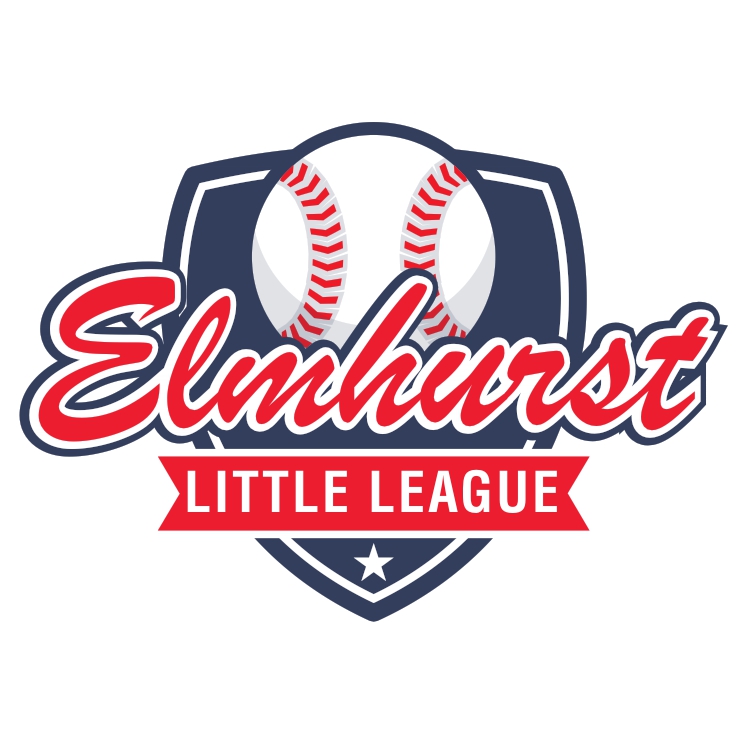 2024 SPONSOR FORMElmhurst Little League appreciates your support! By choosing to financially support the park, you are investing into OUR community. As we work to physically help restore the park to its former glory, we are excited to be all in for our community, our players, and the families we get to serve. We hope you’ll join us on our mission!Although the season has begun, we still need your support to maintain the park and have the funds to do everything needed throughout the season. Below you will find areas we are needing sponsored to keep the park and league running for practices and games. Please fill out the form and return as soon as possible.Thank you for supporting Elmhurst Little League!Sponsorship checks can be made payable to:
Elmhurst Little League
PO Box 9673
Fort Wayne, IN 46899Elmhurst Little League is dedicated to supporting the development of life skills and personal character in our youth through the enjoyment and love of baseball.CHARACTER  •  RESPECT  •  TEAMWORK  •  ENCOURAGEMENTSPONSORSHIPAMOUNTQTYSPONSORSHIPAMOUNTQTYOutfield Banner$375.00Concession Maintenance$500.00Umpire Pay$500.00Property Renovation$500.00General Maintenance$500.00Donation in Kind$TOTAL$COMPANY NAME:___________________________PHONE:________________________CONTACT NAME:___________________________EMAIL:________________________